Муниципальное дошкольное образовательное учреждение Детский сад «Солнышко» р.п. ПачелмаКонспект НОД по лепке(Область художественно эстетическое развитие)в первой младшей группеТема: «Колобок»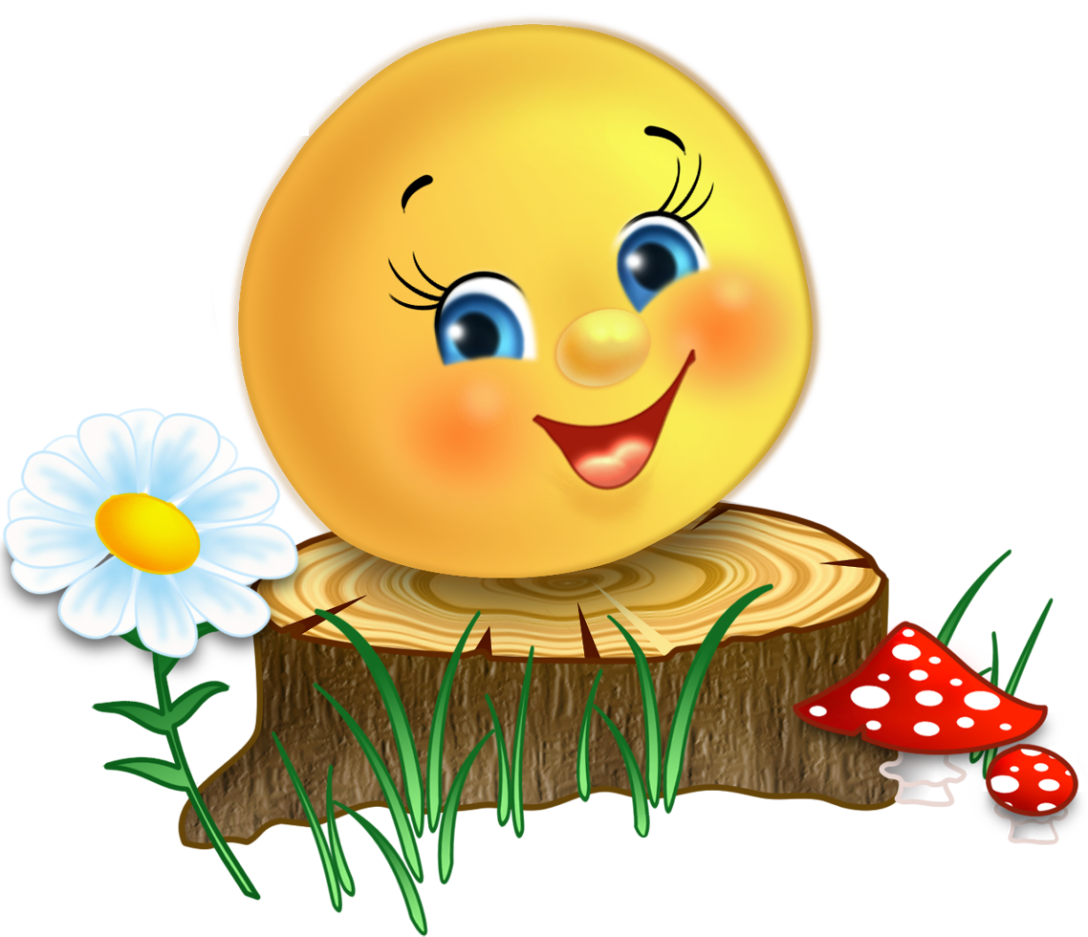                                                                                      Подготовила                                                                                                     воспитатель:                                                                                                     Хохлова  Н. В.                                                  Пачелма , 2017 год.Цель:1. Развивать мелкую моторику пальцев рук у детей, память, мышление.2. Способствовать развитию речи ребенка.3. Воспитывать внимание, стимулировать воображение и фантазию.Материал:Пластилин, дощечки, салфетки.Предварительная работа:Чтение русской народной сказки «Колобок».Развивающая среда:Мягкая игрушка Колобок, мяч, шарик.Ход занятия:Педагог: Ребята, посмотрите к нам сегодня в гости, прикатился герой из сказки. Помогите мне отгадать, как его зовут, из какой он сказки? (По столу катится колобок.)Дети: Колобок!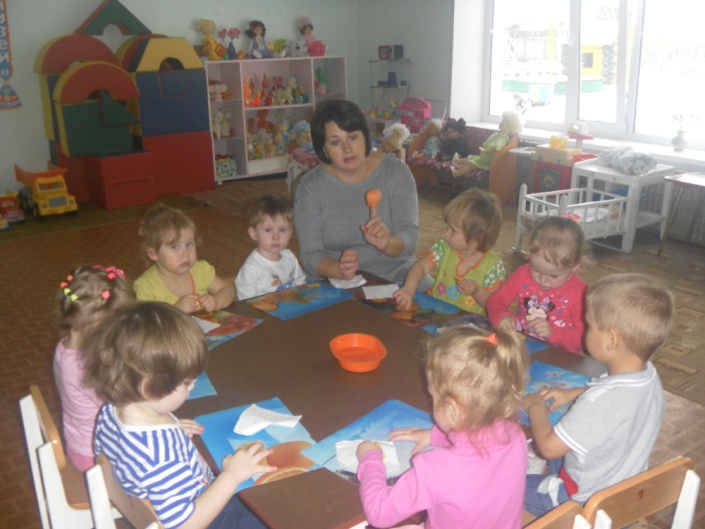 Педагог: Все, мы хорошо знаем эту сказку. Давайте еще раз её послушаем! (Читает сказку, песенку колобка поёт вместе с детьми.)Педагог: Скажите мне ребятки, какой формы колобок?Дети: Круглой.Педагог: Правильно, ребятки. (Рассматриваем с детьми предметы круглой формы.)Что это такое, ребятки?Дети: Круг.Педагог: Правильно, ребятки. Давайте посмотрим, какие ещё предметы похожи на круг?Дети: Мячик! Часы! Солнышко.Педагог: Правильно, ребятки, солнышко! (чтение стишка)Смотрит солнышко в окошко,Греет нашу комнату.Мы захлопали в ладоши,Очень рады солнышку. (все хлопают в ладоши)Педагог: Все названные предметы круглой формы. Светит круглое солнышко и наш круглый колобок катится по дорожке. Мы сегодня с вами, будем лепить колобок. Я сейчас раздам вам пластилин, он мягкий. Потрогайте, ребятки, возьмите пластилин в ручки и погрейте его. Покажите мне, как вы умеете лепить? (Показ приёма лепки – ладошками, круговыми движениями.)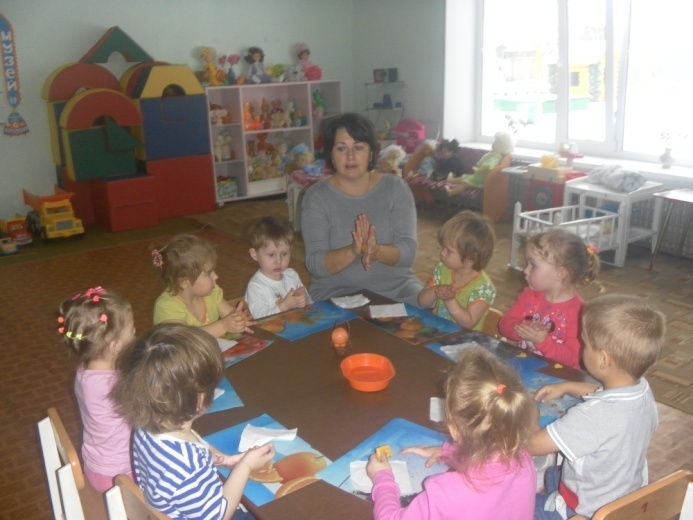 Колобок делали мы самиВот так, вот так.Колобок катали самиВот так, вот так.Крутим, крутим кругляшок!Крутим, крутим кругляшок!Получился… кто, ребятки?Ко-ло-бок! (хором вместе с детьми)Педагог: Посмотрите, какие красивые у нас получились колобоки! Какие мы с вами сегодня молодцы!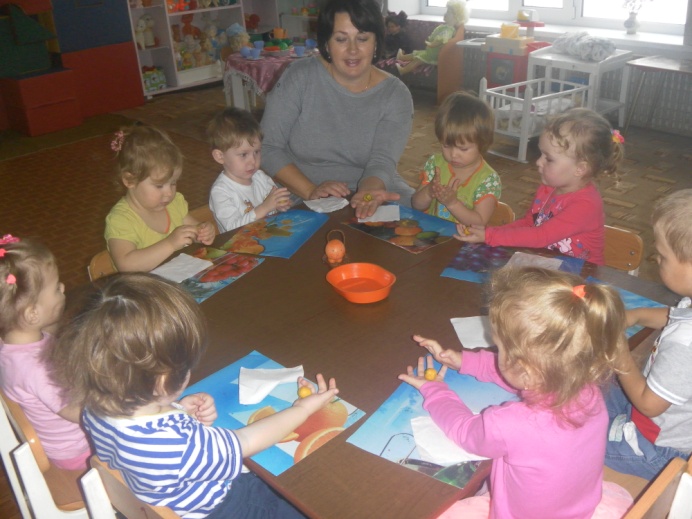 